Дидактическая  игра «Найди овощ по описанию»Фрукты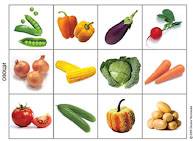 овощи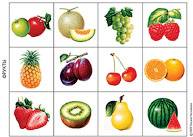 Дидактическая  игра «  Насекомые»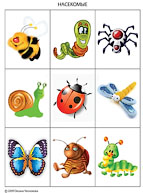 насекомыеДидактическое лото «Овощи – фрукты»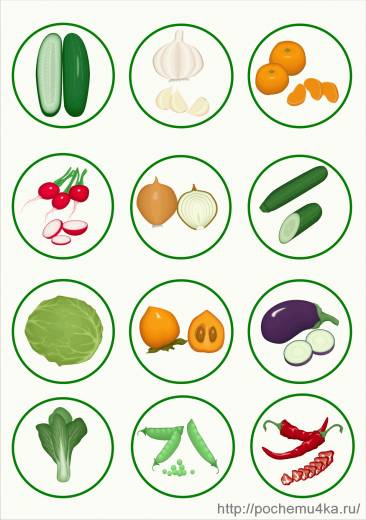 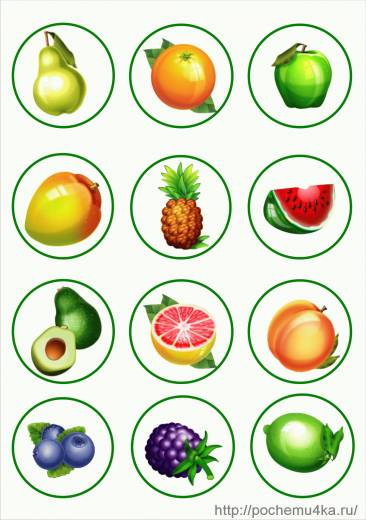 